13.1	النظر في تحديد نطاقات تردد من أجل التطوير المستقبلي للاتصالات المتنقلة الدولية (IMT)، بما في ذلك إمكانية توزيع ترددات إضافية للخدمة المتنقلة على أساس أولي، وفقاً للقرار؛الجزء 6 – نطاق التردد GHz 71-66مقدمةتقدم هذه الوثيقة المقترح المشترك لجماعة آسيا والمحيط الهادئ للاتصالات فيما يتعلق بنطاق التردد GHz 71-66 في إطار البند 13.1 من جدول أعمال المؤتمر العالمي للاتصالات الراديوية لعام 2019 (WRC-19).المقترحاتيؤيد أعضاء جماعة آسيا والمحيط الهادئ للاتصالات، من حيث المبدأ تحديد نطاق التردد GHz 71-66 للاتصالات المتنقلة الدولية. ومع ذلك، ما زال أعضاء جماعة آسيا والمحيط الهادئ للاتصالات يبحثون في الأسلوب والشرط (الشروط) الواجب اعتمادهما عند تحديد هذا النطاق للاتصالات المتنقلة الدولية.	ACP/24A13A6/1يدعم أعضاء جماعة آسيا والمحيط الهادئ للاتصالات، من حيث المبدأ تحديد نطاق التردد GHz 71-66 للاتصالات المتنقلة الدولية. الأسباب:	من شأن تحديد نطاق التردد GHz 71-66 للاتصالات المتنقلة الدولية أن يساعد على تلبية الحاجة إلى طيف إضافي في نطاقات التردد فوق GHz 24.___________المؤتمر العالمي للاتصالات الراديوية (WRC-19)
شرم الشيخ، مصر، 28 أكتوبر - 22 نوفمبر 2019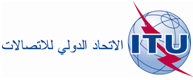 الجلسة العامةالإضافة 6
للوثيقة: 24(Add.13)-A20 سبتمبر 2019الأصل: بالإنكليزيةمقترحـات مشتركـة مقدمة من جماعة آسيا والمحيط الهادئ للاتصالاتمقترحـات مشتركـة مقدمة من جماعة آسيا والمحيط الهادئ للاتصالاتمقترحات بشأن أعمال المؤتمرمقترحات بشأن أعمال المؤتمربند جدول الأعمال 13.1بند جدول الأعمال 13.1